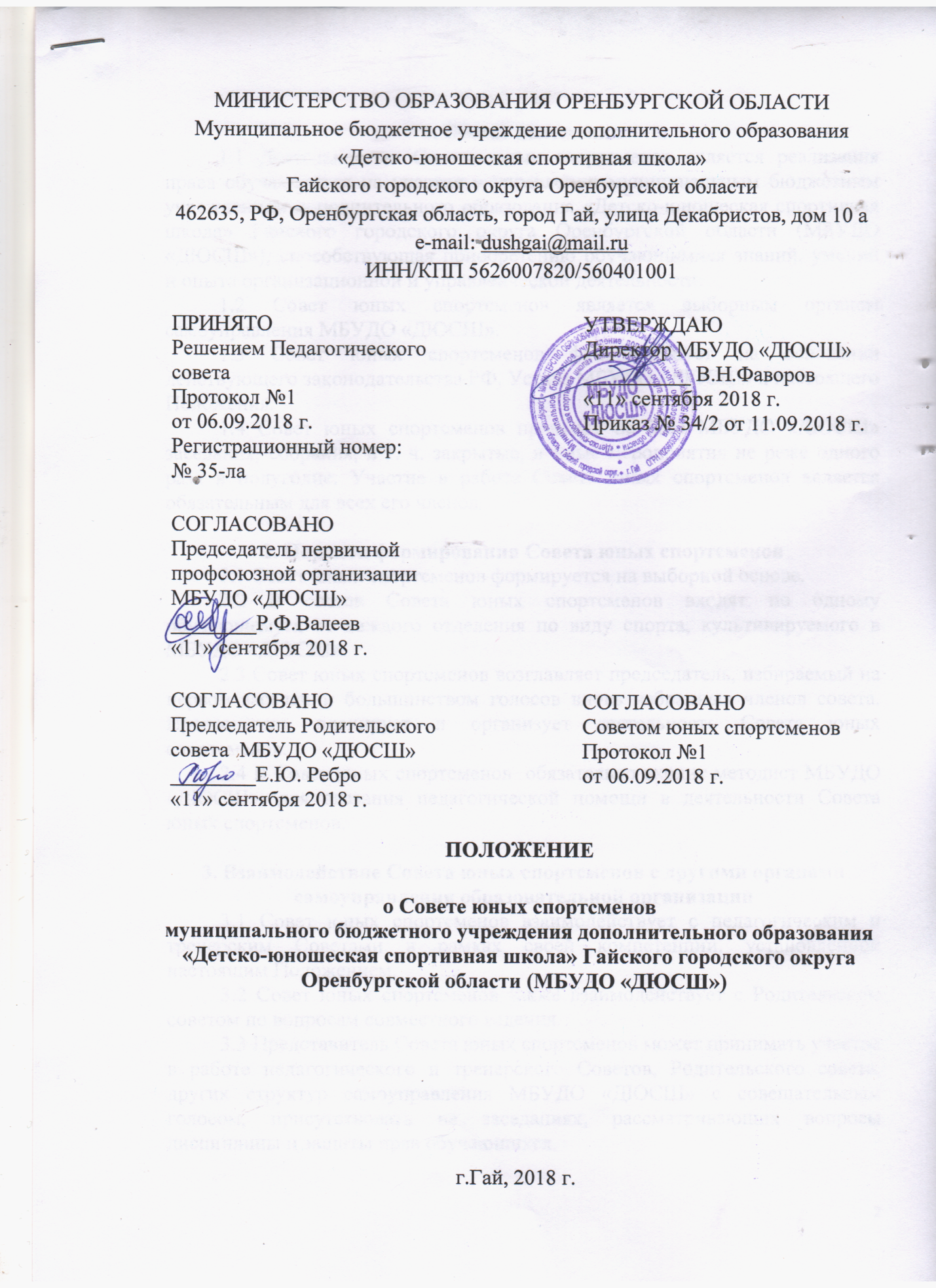 МИНИСТЕРСТВО ОБРАЗОВАНИЯ ОРЕНБУРГСКОЙ ОБЛАСТИМуниципальное бюджетное учреждение дополнительного образования «Детско-юношеская спортивная школа» Гайского городского округа Оренбургской области462635, РФ, Оренбургская область, город Гай, улица Декабристов, дом 10 аe-mail: dushgai@mail.ruИНН/КПП 5626007820/560401001ПОЛОЖЕНИЕо Совете юных спортсменовмуниципального бюджетного учреждения дополнительного образования «Детско-юношеская спортивная школа» Гайского городского округа Оренбургской области (МБУДО «ДЮСШ»)  г.Гай, 2018 г.1. Общие положения1.1 Деятельностью Совета юных спортсменов является реализация права обучающихся на участие в управлении муниципальным бюджетным учреждением дополнительного образования «Детско-юношеская спортивная школа» Гайского городского округа Оренбургской области (МБУДО «ДЮСШ»), способствующая приобретению обучающимися знаний, умений и опыта организационной и управленческой деятельности. 1.2 Совет юных спортсменов является выборным органом самоуправления МБУДО «ДЮСШ». 1.3 Совет юных спортсменов функционирует на основании действующего законодательства РФ, Устава МБУДО «ДЮСШ» и настоящего Положения. 1.4 Совет юных спортсменов проводит на базе МБУДО «ДЮСШ» заседания, собрания, в т. ч. закрытые, и иные мероприятия не реже одного раза в полугодие. Участие в работе Совета юных спортсменов является обязательным для всех его членов. 2. Порядок формирования Совета юных спортсменов 2.1 Совет юных спортсменов формируется на выборной основе. 2.2 В состав Совета юных спортсменов входят по одному  обучающемуся от каждого отделения по виду спорта, культивируемого в МБУДО «ДЮСШ». 2.3 Совет юных спортсменов возглавляет председатель, избираемый на первом заседании большинством голосов вновь избранных членов совета. Председатель планирует и организует деятельность Совета юных спортсменов. 2.4 В Совет юных спортсменов  обязательно входит методист МБУДО «ДЮСШ», для оказания педагогической помощи в деятельности Совета юных спортсменов. 3. Взаимодействие Совета юных спортсменов с другими органами самоуправления образовательной организации3.1 Совет юных спортсменов взаимодействует с педагогическим и тренерским Советами в рамках своей компетенции, установленной настоящим Положением. 3.2 Совет юных спортсменов также взаимодействует с Родительским советом по вопросам совместного ведения. 3.3 Представитель Совета юных спортсменов может принимать участие в работе педагогического и тренерского Советов, Родительского совета, других структур самоуправления МБУДО «ДЮСШ» с совещательным голосом, присутствовать на заседаниях, рассматривающих вопросы дисциплины и защиты прав обучающихся. 4. Задачи Совета юных спортсменов4.1 Представление интересов обучающихся в процессе управления МБУДО «ДЮСШ». 4.2 Поддержка и развитие инициативы обучающихся в жизни коллектива ДЮСШ. 4.3 Реализация и защита прав обучающихся. 4.4 Организация взаимодействия с органами самоуправления МБУДО «ДЮСШ» по вопросам организации спортивно-массовых мероприятий. 4.5 Приобретение навыков управления коллективом.5. Функции Совета юных спортсменов5.1 Совет юных спортсменов выступает от имени обучающихся при решении вопросов жизни коллектива МБУДО «ДЮСШ», изучает и формулирует мнение обучающихся по вопросам организации жизни коллектива обучающихся; 5.2 Содействует реализации инициатив обучающихся в организации досуговой деятельности, создает условия для их реализации. 5.3.Содействует разрешению конфликтных вопросов, участвует в решении проблем, согласует взаимные интересы обучающихся, тренеров и родителей, соблюдая при этом принципы защиты прав обучающихся. 5.4 Представляет интересы обучающихся перед руководством МБУДО «ДЮСШ», на педагогических и тренерских Советах, Родительским советом, других структур самоуправления МБУДО «ДЮСШ». 5.5 Проводит встречи с руководством не реже одного раза в полугодие. 5.6 Принимает решения по рассматриваемым вопросам, информирует обучающихся, руководство Совета родителей, других структур самоуправления МБУДО «ДЮСШ» о принятых решениях. 5.7 Направляет представителей Совета на заседания органов управления, рассматривающих вопросы о дисциплинарных проступках обучающихся. 5.8 Участвует в разрешении конфликтных вопросов. 5.9 Участвует в формировании команд на массовые мероприятия МБУДО «ДЮСШ». 5.10 Инициирует предложения интересных дел обучающимися, для оживления жизни в коллективах. 6. Права Совета юных спортсменов6.1 Знакомиться с локальными нормативными документами Родительского совета, других структур самоуправления МБУДО «ДЮСШ» их проектами, вносить в них изменения и предложения по совершенствованию работы. 6.2 Направлять руководству МБУДО «ДЮСШ» письменные запросы, предложения и получать на них официальные ответы. 6.3 Получать от руководства информацию по вопросам жизни МБУДО «ДЮСШ». 6.4 Выступать с инициативой проведения и участвовать в проведении дисциплинарного расследования в отношении тренеров-педагогов по фактам нарушения прав обучающихся. 6.5 Вносить руководству предложения по совершенствованию образовательного процесса. 6.6 Вносить руководству предложения о поощрениях и взысканиях обучающихся, а при рассмотрении вопросов о дисциплинарном воздействии по отношению к обучающимся, давать экспертное (или коллегиальное) заключение о целесообразности его применения. 6.7 Опротестовывать решения руководства и других органов самоуправления, действия работников, противоречащие Уставу МБУДО «ДЮСШ». 6.8 Опротестовывать решения руководства, касающиеся обучающихся, принятые без учета предложений Совета обучающихся, в других органах самоуправления. 6.9 Использовать оргтехнику, средства связи и другое имущество МБУДО «ДЮСШ» по согласованию с руководством. 6.10 Осуществлять иные полномочия в соответствии с законодательством РФ и Уставом. 7. Ответственность Совета юных спортсменов7.1 Совет юных спортсменов несет ответственность за выполнение закрепленных за ним задач и функций. 7.2 В случае невыполнения задач и функций Совет юных спортсменов может быть досрочно переизбран в соответствии с нормами, указанными в данном Положении. 8. Делопроизводство8.1 Заседания Совета юных спортсменов протоколируются. 8.2. План работы Совета юных спортсменов разрабатывается на весь учебный год исходя из плана воспитательной работы и предложений членов Совета юных спортсменов.Лист ознакомления с Положением о Совете юных спортсменовПРИНЯТОРешением Педагогического советаПротокол №1 от 06.09.2018 г.Регистрационный номер: № 35-лаУТВЕРЖДАЮ Директор МБУДО «ДЮСШ»__________ В.Н.Фаворов«11» сентября 2018 г.Приказ № 34/2 от 11.09.2018 г.СОГЛАСОВАНОПредседатель первичной профсоюзной организации МБУДО «ДЮСШ»________Р.Ф.Валеев«11» сентября 2018 г.СОГЛАСОВАНОПредседатель Родительского совета  МБУДО «ДЮСШ»________Е.Ю. Ребро«11» сентября 2018 г.СОГЛАСОВАНОСоветом юных спортсменовПротокол №1 от 06.09.2018 г.№ п/пДата ознакомленияФ.И.О. работникаПодпись 123456789101112131415161718192021222324252627282930313233